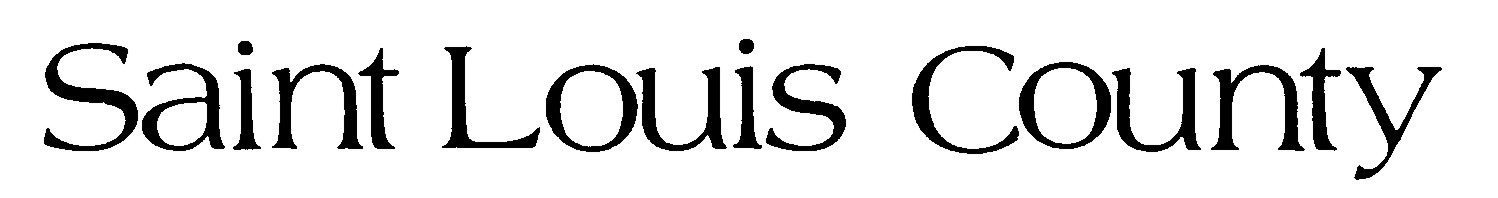 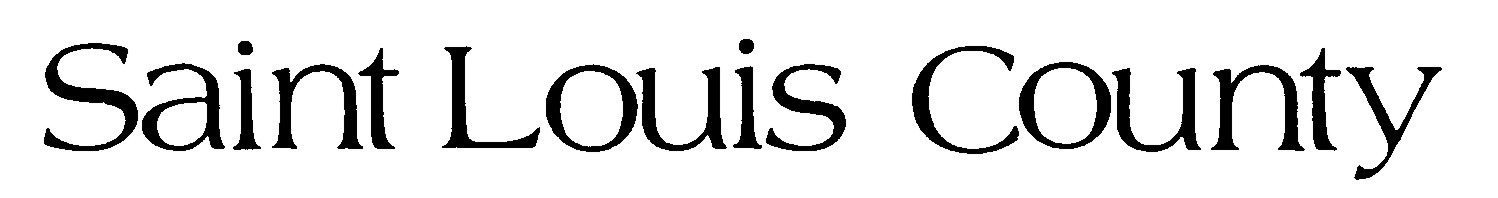 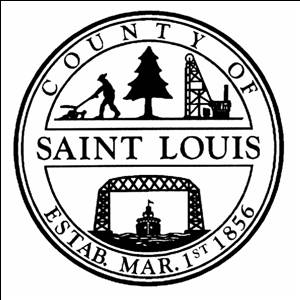 Public Health and Human Service Department – www.stlouiscountymn.gov Linnea Mirsch                                                                                                              PHHS DirectorRequest for Proposal (RFP)1.	Date: 	2.	Saint Louis County Contact(s):	2.1	Name/Title: Amy Westbrook	Phone: 218- 	E-mail: 2.2  	Name/Title: Carrie Gertsema	 		Phone: 218- 725-5268	E-mail: gertsemac@stlouiscountymn.gov3.	Proposal Description:4.	SCOPE OF SERVICES:5.	Financial:	5.1	Funding is determined by the County. All services proposed that are billable through insurance are not to be charged against  this funding.		5.1.1	Source:  County Levy Funds   Grant      Allocation 		5.1.2	Contract Maximum Amount:$		(a)  This amount is to include travel and other expenses relating to provision 	of services (including but not limited to client incentives, events, 	marketing, educational materials and activity supplies6.   SUPPLEMENTAL QUESTIONS: 		6.1   Proposals will be considered that serve Duluth and surrounding rural communities. What 			     geographical area can your agency serve?		6.2   Many families within the target population are of non-white race, including America Indian.	Please describe the cultural competency of your practice. What measures will you take to specifically address the needs of these populations? How will contracting with you/your agency help to address disparities of populations experiencing the greatest impact from substance use disorders? 6.3  What training and mentoring are you/your employees provided?6.4  How would you/ your LADC integrate a trauma-informed approach into practice?6.5  How are you integrating SUD reform legislation into practice? 6.6  St. Louis County utilizes a web-based Electronic Health Record system (NightingaleNotes) for client documentation, data collection, and continuous quality improvement anduses a joint information system necessary for joint accountability, communication between the PHN and LADC, and to track progress of goals.  We would ask the provider to adopt thisEHR.  How would you/your organization propose adopting, staying accountable, and supporting a new EHR? 6.7  St. Louis County is actively working to build partnerships for integrated delivery of service to       the target population.  How would you/ your organization work to break down silos among       other professionals who also serve this population for improved outcomes? 6.8  What are the primary interventions, curriculum, and or methods you would propose for a LADC to support sobriety work with this population? Please give rationale for why these methods are being proposed and how they would improve outcomes for this population.6.9 Continuity of services is important when working with this population. Please describe your plan to address staff retention.7.	Timeline:8.	Provider Response:If your organization is interested in being considered to provide this service, please submit one (1) copy of your response to this proposal, providing at a minimum the information requested below (Section 8.) by: .At the top of your response please clearly indicate your proposal is one to provide  8.1	Individual or Organization:8.1.1	Name and address8.1.2	Type of organization – Corporation, Partnership or Individual, HealthCare 				Agency, Contractor		8.1.3	Number of years in business8.2	Personnel:Provide name, educational and experience background, and other qualifications of persons who would provide LADC services indicated.8.3	Experience:Provide a general description of your agencies relevant activities over the past three (3) years as well as specific information regarding prior relevant services provided.	8.4	Proposal: 		8.4.1	Scope of services.		8.4.2	Proposed contract maximum, related rates and budget information.8.5	Supplemental Questions:		Insert answers to questions to, Section 6. Supplemental Questions.8.6	Relevant Certifications or Licenses:In addition: Any Purchase of Service provider contracting with the St. Louis County Board of Commissioners is expected to comply with the following requirements:8.6.1	Data Privacy8.6.2	Equal Employment Opportunity and Civil Rights Clause8.6.3	Fair Hearing Appeal8.6.4	Rehabilitation Act 8.6.5	Health Insurance Portability and Accountability Act (HIPAA)9.	Insurance: The following insurance must be maintained for the duration of this Agreement.  A Certificate of Insurance for each policy must be on file with the St. Louis County Public Health and Human Service Department Contract Services.  Each certificate must include a 10-day notice of cancellation non-renewal, or material change to all named and additional insureds.	9.1	General Liability Insurance	9.1.1	 $500,000 when the claim is one for death by wrongful act or omission and 		 $500,000 to any claimant in any other case.		9.1.2	 $1,500,000 for any number of claims arising out of a single occurrence.		9.1.3	 No less than $2,000,000 Aggregate coverage.9.2	Policy shall include at least premises, operations, completed operations, 	independent 	contractors and subcontractors, and contractual liability and 	environmental liability.9.3	St. Louis County shall be named as an Additional Insured on a primary and non-	contributory basis. 9.4	Business Automobile Liability Insurance	9.4.1  	$500,000 for claims for wrongful death and each claimant.	9.4.2  	$1,500,000 each occurrence.	9.4.3  	No less than $2,000,000 aggregate.	9.4.4  	Must cover owned, non-owned and hired vehicles.9.5	Workers’ Compensation	Per statutory requirements, Certificate of Compliance must be executed and filed 	with St. Louis County.9.6	Professional Liability Insurance For Licensed Professionals	9.6.1  	Provider shall maintain at its sole expense a valid policy of insurance 			covering professional liability, arising from the acts or omissions of 				Provider, its agent and employees in the amount of not less than $500,000 		per claim and $2,000,000 annual aggregate.  This provision applies only in 		situations where Provider’s staff or volunteers are performing licensed 			professional services under this Agreement.10.	Selection:All responses will be reviewed by Public Health and Human Services Department and other appropriate County personnel. Prior to making the final selection, interviews may be scheduled with Agency staff to determine potential fit as a provider of these services.11.	Receipt of response:	Your response must include one (1) copy and be received no later than  .11.	Submit to:	Contract Services – Please submit your proposal electronically to the appropriate Contract Services 	Representative.Any additional questions regarding this proposal should be directed to the contacts listed in Section 2.St. Louis County Public Health & Human ServicesGovernment Services Center320 West 2nd Street, Suite 6EDuluth, MN 558023.1       Geographic area to be served:3.2       Purpose/Statement of Need:3.3       Services/Resources to be Developed:3.4       Client population to be served:4.1  Service Summary:4.1.1 Provider will designate a licensed chemical dependency counselor    (LADC) to serve on a collaborative case management team and assure continuity of services.4.1.2  Provider will assure LADC’s participation in both monthly and quarterly 		meetings that are designed to support the work and goals of the case 		management team. 4.1.3 Provider will actively participate in ongoing continuous quality improvement efforts and program development based on current identified needs of population and community, legislation, and program evaluation. 4.1.4 Provider will conduct services in accordance with guidelines and  protocols 	developed for the program which include the following:(a) LADC will conduct a chemical use assessment within 30days of        receiving a referral and communicate findings and recommendations to the Public Health and Human Services Department / Public Health Nurse (unless client is currently in treatment).(b) LADC will refer clients to treatment and community support services as indicated by the chemical health assessment.(c) LADC will conduct home visits with clients at a minimum of one time per month (up to 3 years after the birth of the baby)  provide therapeutic interventions and an evidence-based curriculum or strategies, including chemical use education, sober support, lifestyle changes, and relapse prevention.(d) LADC will coordinate with a PHN to determine if a need for drug         testing is indicated and to make arrangements for testing.(e) Provider will utilize the electronic health record (EHR) system of PHHS, Nightingale Notes (NN), to house all client data in a shared chart/file.   (f)  LADC will collaborate with a PHN in determining the distribution and utilization of client incentives.4.2  County responsibilities:4.2.1  The Public Health Nurse will provide the delivery of the evidence- based home visiting model, Healthy Families America (HFA).   HFA’s mission is to promote child wellbeing, and prevent the abuse and neglect of our nation’s children through intensive home visiting.   It provides a framework for the PHN to assess the needs of the family and plan individualized care to improve family outcomes.    4.2.2 PHN will provide weekly visits from enrollment, into collaborative case management, until baby reaches 6 months of age, bi-monthly for the following 6 months (6-12) months, and a minimum of monthly thereafter up to when the child reaches age 3 years. This frequency can change based on family goal status.4.2.3 County will be responsible to initiate and coordinate meetings and related   activities of the case management team .     4.2.4 County will make accessible entry into the EHR, for LADC staff to access shared client files.4.2.5 County will facilitate reporting into the EHR, and offer technological  support to entering data into the EHR.4.3  Essential job/service functions:LADC evaluation, case management, care coordination, client contact and on- going monitoring.4.4  Disclaimer:The above statements are intended to describe the general nature and level of work being performed by individuals performing this function. They are not to be construed as an exhaustive list of all responsibilities, duties, and skills required of personnel so classified.7.1     Due Date for proposal submission  7.2    Target date for completion of follow-up              interviews (if required)7.3     Target date for notifying providers of proposal   selection7.4     Targeted contract begin dateAbby Schaeferschaefera@stlouiscountymn.gov Ph: 725-5015